Муниципальное Учреждение Дополнительного ОбразованияДом детского творчестваСохранение древне-славянских традиций посредством изготовления обереговой куклы.(мастер-класс)Составитель:Осипова Любовь Анатольевна,педагог дополнительного образованияМУ ДО ДДТ  п.г.т. Тисульп.г.т. Тисуль  2016Пояснительная записка.Программа дополнительного образования детей «Домашние обереги» является модифицированной художественно-эстетической направленности декоративно-прикладного направления.Актуальность и новизна программы. Многовековая история культуры неразрывно связана с народными поверьями и приметами. Они пришли к нам из глубины времен как память о наших предках, первые попытки понять окружающий мир, оградить себя от неблагоприятных воздействий.В настоящее время становится насущной проблема сохранения культурной и исторической самобытности России, национальных традиций, незыблемых нравственных ценностей народа. Декоративно-прикладное искусство органично вошло в современный быт и продолжает развиваться, сохраняя национальные традиции в целостности. Оно содержит в себе огромный потенциал для освоения культурного наследия, так как донесло до сегодняшнего дня практически в неискаженном виде характер духовно-художественного постижения мира нашими предками. Наша сила – это сила рода, сила всех поколений, сила накопленных нашими предками знаний.  Педагогическая целесообразность заключается в том, что данная программы способствует развитию интереса к культуре своей Родины, истокам народного творчества, эстетического отношения к действительности.Декоративно-прикладное искусство – удивительный вид творчества, дающий возможность детям раскрыть свои способности. Занятия декоративно-прикладного характера способны расширить познавательный кругозор, развивать наглядно-образное мышление, воспитывать мотив труда (потребность в труде, стремление принести пользу людям, желание овладеть профессией и достичь высоких результатов в работе).Цели и задачи программы:Цели:- развитие интеллектуальных и творческих способностей детей средствами декоративно-прикладного творчества;- формирование познавательных интересов, расширение познавательного кругозора при изготовлении оберегов;Задачи:- обучить ребенка конкретным трудовым навыкам при изготовлении оберегов;- прививать чувство патриотизма (интереса к родному краю, культуре и искусству своего народа и его творчества);- воспитывать аккуратность и трудолюбие, настойчивость в достижении поставленных задач и преодолении трудностей;- развивать эмоциональную сферу ребенка;- развивать наглядно-образное мышление;- развивать мотивации к творчеству.Особенности программы.Программа построена по концентрическому типу.Познание истоков возникновения оберегов, культуры своего народа приводит к пониманию духовных корней, эмоционально-нравственных основ культуры. Приобщение к традициям своего народа способствует формированию у ребенка чувства патриотизма, осознанию своих родовых корней.	Включение детей в различные виды творчества: ручное и машинное шитье, частично-поисковая деятельность способствуют расширению и углублению знаний, умений и навыков, дает больше возможностей для творческого развития личности ребенка, позволяют ребенку самостоятельно вводить новшества при изготовлении изделий. Данный вид деятельности доступен в выполнении и позволяет в каждом ребенке воспитать уверенность в своих силах. В образовательный процесс включена как индивидуальная, так и коллективная творческая деятельность.	Особенностью данной программы является и объективная реальность. Экономические возможности семей и материальная база большинства учреждений дополнительного образования заставляет ориентироваться на доступность и дешевизну материалов, поэтому изготовление оберегов не требует больших финансовых затрат.	Партнерами в реализации данной программы становятся дети, педагоги, родители и люди старшего поколения. 	 Возрастные особенности обучающихся.Данная образовательная программа рассчитана на детей от10до14 лет. Дети 10-11 летнего возраста (первый год обучения) достаточно осознанно делают выбор предметной сферы для своего дополнительного образования. Они открыты для восприятия нового материала, в большинстве своем имеют высокий уровень  обучаемости и познавательной мотивации, легко идут на контакт и готовы к сплочению в дружный коллектив, интересуются историей и культурой своей страны. Именно в этом возрасте у детей вырабатывается умение планировать свой труд, развивается логическое мышление, индивидуальность, самостоятельность, прививается чувство личной ответственности и уверенности в своих силах и любви к народному творчеству. Все эти качества позволяют детям успешно заниматься данным видом творчества. Очень важно в этот момент развития научить их грамотно организовать свой умственный и ручной труд.Группы детей второго и третьего года обучения, в случае положительной мотивации, отличаются сравнительно высоким уровнем аналитического мышления и критического подхода к себе и окружающим, их психофизические показатели достаточны для участия  в выставках и конкурсах разного уровня.Форма и режим занятий.В ходе реализации данной программы занятия проводятся два раза в неделю по два часа с перерывами в 10 минут. Наполняемость групп 8-10 человек. Это позволяет педагогу обратить внимание на восприятие и индивидуальные особенности каждого ребенка, а затем в зависимости от качества усвоения материала, вносить коррективы в программу.Программа предусматривает проведение разнообразных форм занятий: бесед, традиционных занятий, лекций, практических работ с постоянным индивидуальным консультированием обучающихся. Хорошие результаты дает использование нестандартных форм занятий: выставки, выставки-продажи, экскурсии, конкурсы. При изучении тем, связанных с символикой оберегов, занятия проводятся не только в помещении, но и на природе. Эта работа способствует воспитанию у детей чувства ответственности за сохранность окружающей природы, бережному отношению к ней.Приемы и методы.Используются следующие методы обучения:- объяснительно-иллюстративный;- репродуктивный;- проблемный;- частично-поисковый или эвристический;- исследовательский.Каждое занятие по темам программы, как правило, включает теоретическую часть и практическое выполнение задания. Теоретические сведения- это повтор пройденного материала, объяснение нового. Теория сопровождается показом наглядного материала, преподносится в форме рассказа-информации или беседы, сопровождаемой вопросами к детям. Использование наглядных пособий на занятиях повышает у детей интерес к изучаемому материалу, способствует развитию внимания, воображения, наблюдательности, мышления. На занятиях используются все известные виды наглядности: показ иллюстраций, рисунков, журналов и книг, фотографий, образцов изделий, демонстрация трудовых операций, различных приемов работы, буклеты, памятки, плакаты. В процессе работы с различными инструментами и приспособлениями педагог постоянно напоминает детям о правилах пользования инструментами и соблюдении правил гигиены и техники безопасности.В ходе реализации программы применяется интегрированный подход в обобщении и применении полученных знаний на таких предметах школьной программы, как математика, история, изобразительное искусство, технология, биология. Это обуславливает межпредметные связи при освоении программы обучающимися.В обучении применяются технические средства: магнитофон, компьютер.Для качественного проведения занятий в кабинете имеются:- образцы практических работ;- журналы, книги, буклеты, фотографии;- инструкционные карты;- шаблоны и лекала.Ожидаемые результаты:После освоения данной программы обучающиеся Знают:- исторические сведения о традициях, связанных с оберегами;- способы изготовления оберегов;- сведения о материалах и приспособлениях для изготовления оберегов;- сведения о знаках и символах оберегов; - о цветовом сочетании в изделиях;- русские народные праздники.	Умеют:- самостоятельно изготавливать обереги;- разбираться в чертежах;- работать по шаблону;- в процессе работы ориентироваться на форму и пропорцию изделия;- ориентироваться на качество изделий;- правильно использовать в работе ножницы, иглы, булавки.	Ребенок может участвовать во всевозможных выставках, конкурсах, организуемых Домом детского творчества. Лучшие работы принимают участие в районных конкурсах, региональных. Все это помогает сформировать у ребенка чувство социальной ответственности и уверенности в собственных силах.	Результаты развития каждого ребенка фиксируются в специальной диагностической карте.	Формы подведения итогов реализации программы.	 В конце каждого полугодия оформляются выставки работ обучающихся, на которых выставляются обереги, изготовленные детьми. В конце года проводится заключительная отчетная выставка. Коллективные просмотры выставок и их анализ приучают обучающихся справедливо и объективно оценивать работу свою и других, радоваться не только своей, но и общей удаче.Оценочные формы детских работ:- оценка педагога;- оценка обучающихся;- самооценка своей работы;- отбор работ на выставки;- участие в конкурсах.	Разработана карта отслеживания образовательных результатов и карта личностного развития обучающихся. Заполнение карты осуществляется 2 раза в год – в середине и в конце учебного года.Домашние задания отсутствуют. Однако, инициатива, самостоятельность и творчество, проявленные вне занятия, поощряются.	В ходе реализации данной программы обучающиеся приобретают знания, умения, навыки на теоретических и закрепляют на практических частях занятий. Эти знания выявляются в ходе устных опросов на каждом занятии.В той или иной мере используются все виды контроля:- устный опрос;- практический контроль;- дидактические тесты;- наблюдение.	 Проводимый в конце учебного года итоговый тест, дает возможность педагогу оценить теоретические и практические знания и умения обучающихся в различных областях декоративно-прикладного искусства.Стимулирование деятельности детей: похвала, поддержка, отбор работы на выставку, награждение грамотой или ценным подарком.Ребенок может участвовать во всевозможных выставках, конкурсах, организуемых Домом детского творчества. Лучшие работы принимают участие в районных конкурсах, региональных. Все это помогает сформировать у ребенка чувство социальной ответственности и уверенности в собственных силах.Результаты развития каждого обучающегося фиксируются в специальной диагностической карте.Механизмом оценки результативности работы по дополнительной образовательной программе «Домашние обереги» является мониторинг, инструментарий которого представлен в приложении.Условия реализации программы.Материально-техническая база:- кабинеты для занятий оборудованы необходимыми инструментами и приспособлениями (учебной доской, специально оборудованными столами, шкафами для хранения материалов, гладильной доской и пр.).- индивидуальные комплексы дидактического материала для каждого обучающегося: лекала, трафареты, шаблоны и пр.;- технологические карты; - альбомы с образцами, фотографиями и схемами;- библиотека по прикладному творчеству;- методическая литература по предмету;- материалы, инструменты, приспособления;- рабочий материал.Внешние условия реализации программы:- посещение выставок;- участие в выставках;- наличие методической литературы по предмету.План – конспект занятия.Изготовление куклы «Желанница».Цель: ознакомить слушателей с историей развития кукол оберегов и выполнить русскую обереговую куклу на основе традиционной технологии.Задачи:Привить интерес к русской обрядовой кукле как виду народного художественного творчества.Развивать навыки работы с различными материалами.Формирование интереса слушателей к миру традиционной русской культуре, воспитание чувства причастности к своему народу, к его истории и культуре.Тип занятия: интегрированный (ИЗО, история, труд).Методы: словесный, наглядный, практический.Формы работы: индивидуальная.Оборудование: нити х/б белые, нити шерстяные разного цвета, отрезок вышитой ленты, шелковые ленточки,  картон, ножницы.Наглядные пособия: технологическая   карта на изготовление  куклы Желанницы, образцы традиционных оберегов.План занятия: организационный часть, теоретическая часть, практическая часть, заключительная часть.Теоретическая часть занятия.Здравствуйте. Сегодня на занятии я хочу  не только познакомить вас с историей развития кукол оберегов, но и выполнить русскую обереговую куклу на основе традиционной технологии.В любом возрасте мы имеем какие-то свои заветные желания, мечтаем об ихисполнении. О том, что нужно делать для того чтобы желание сбылось сейчас много информации и в книгах и в интернете. Но основное правило у всех методик одно - исполнения желания нужно очень захотеть и правильно его сформулировать.Судя по народным сказкам и преданиям, наши предки тоже любили загадывать желания, но шли к этому своими методами. К исполнению желаний они без стеснения привлекали и золотых рыбок, и щуку, и лягушку, множество разных фей и волшебниц, и даже бабу Ягу. Роль исполнительницы желаний у древних славян  играла кукла Желанница, описание которой довольно часто встречается в народном фольклоре. От всех остальных персонажей умеющих исполнять желания кукла Желанница отличалась тем, что не только исполняла задуманное, а еще и являлась своего рода устным дневником, которому доверялись самые тайные мысли и откровения.В жизни славян куклы были не только игрушками, но и оберегами. Женщины мастерили их обычно из природных материалов – сена, травы, соломы, дерева, глины, кусочков ткани. Каждая куколка делалась с определенной целью, имела свое название, свою историю. По своему назначению куклы делились на три большие группы: обереговые, обрядовые и игровые – и сопровождали человека на протяжении всей жизни. На свадьбу изготавливали кукол – неразлучников, перед рождением ребенка – куклу Капустку, или Рванку, для исполнения желаний – куклу Желанницу.Главной особенностью Желанницы является то, что мастерили ее без иглы, не делали ни одного шва и укола иглой, ведь это подружка и берегиня, колоть ее тело иглой нельзя. Обереговые куклы не имели глаз, рта, носа. Считалось, что такая кукла не позволит вселиться злому духу в себя и творить зло, а кроме этого, безликая кукла не могла быть двойником человека, с ее помощью никому нельзя было навредить.Кукла Желанница была раньше у многих славян, независимо парень это или девушка. Они  загадывали  желание, дарили  кукле бусинку . Куколки хранились всю жизнь. Со временем от подарочков становилась все краше.Хранят куклу в нарядной коробке или специальном ящичке, шкатулке. С Желанницей полагалось разговаривать, обращаться к ней за советом, просить о помощи. Об этом, кстати, говориться в народных сказках. Известны случаи, когда кукла Желанница оставалась со своим хозяином  до глубокой старости.Такую куклу Желанницу можно изготовить не лично для себя, а для дома. Как правило, ее вешали при входе в дом и гости, приходящие к вам, дарили ей то ленточку, то монетку, загадывали желание и благодарили куклу за исполнение загаданного. А она в свою очередь оберегала дом, отвлекая на себя взгляд.Практическая работа.Прежде, чем приступить к практической части нашего занятия, я бы хотела напомнить вам о правилах безопасной работы.Работать с ножницами можно, но очень осторожноНе бегай с ними по квартире-Так можно сделать харакири.Коль просит кто-то – не зевай Вперед колечками подай.Храните ножницы на местеС концами сомкнутыми вместе.Теперь можно приступать к работе.Моя  Желанница вот такая  (показать свою куклу).А результат вашей работы мы увидим в конце занятия.Перед вами на столах клубки ниток и готовые шаблоны.Один клубок ниток на двоих. Один конец нитки можно мотать с внутренней части клубка, а второй – с внешней. Цветовое сочетание может быть различным.Заключительная часть занятия.К сожалению, наше занятие подходит к концу. Приберите свое рабочее место. Остатки материалов уберите в мусорную корзину.Возьмите свою Желанницу в руки. Покажите друг другу. Посмотрите какие они разные и очень красивые. А дома когда вы останетесь одни загадайте  желание, подарите  в подарок на платьице кукле бусинку и подносите к зеркалу : «Гляди какая ты красавица. А за подарочек мое желание исполни». Желаний  можно загадывать много, только про подарочки не забывайте, от которых она будет становиться только краше. И не показывайте свой оберег чужим людям, а то желание может не исполнится.Я очень надеюсь , что ваша кукла оберег прослужит вам долгие годы. Всего вам доброго.Технологическая картаЭтапы изготовления оберега кукла Желанница.Список литературы.Список литературы для учащихсяХоменко, В. Никитюк, Г. Обереги своими руками [ Текст ] / В.Хоменко. – ООО «Книжный клуб «Клуб семейного досуга». – Белгород, 2010. – 96 с.Шептуля, А.Э. Домашние обереги своими руками [ Текст ] / А.Э. Шептуля. – М.: ЭКСМО, 2006. – 64 с.Копейка В.Н. Драгоценная энциклопедия примет на все случаи жизни [ Текст ]/ В.Н. Копейка. – Ростов н/Д.: ООО «Удача», 2008. – 288с.Дайн Г. Детский народный календарь.- М.: «Детская литература», 2001; Журнал «Народное творчество».- с. 12-22.Пономарев Е. Детская энциклопедия «Я познаю мир»: «История ремесел».- М.: Астрель.2004.- 156 с.Список литературы для педагогаКрымова, М. Вам поможет домовой [ Текст ]/ М.Крымова. – СПб.: Лениздат, Ленинград, 2008. – 320 с.Ванга. 55 предметов, которые нужно иметь дома [ Текст ]/ Е. Шишкина. – СПб.: «Ленинградское издательство», 2009. – 256 с.Тевияров, И. Тевиярова И. Как привлечь домового из хорошего дома [ Текст ]/ И.Тевияров. - СПб.: «Ленинградское издательство», 2009. – 224 с.Поленова, Т.П. Золотая книга защитных оберегов [Текст]/Т.П.Поленова. – Ростов н/Д: Владивосток, 2010. – 640 с.Баянова, Л. Родовые обереги [ Текст ]/ Л.Баянова. – М.: Гелеос, 2009. – 320 с.Абсалямова М.Б. Очерки истории культуры.- Красноярск: FAMILIf, 1995.- 100 с.Александрова Л. Народный календарь.- М.: Белый город, - 2005.– 95 сАндреева А.Ю. Русский народный костюм/путешествие с Севера на Юг.- Санкт-Петербург «Паритет», 2005.- с.75-78.Викторов А.Ш. История русской культуры.- М.1997.- 205 с.Соколова Л.В., Некрылова А.Ф. Воспитание ребенка в русских традициях.- М.: Айрис Пресс, 2003.- 66с.№Графическое изображение операцииОписание операции1.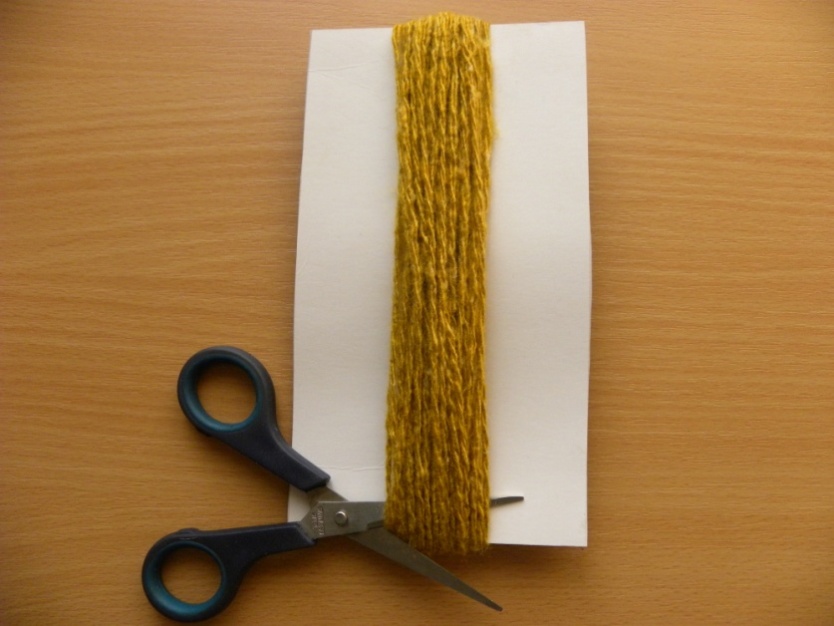 На шаблон из плотного картона намотать нечетное количество витков розовой нити для головы. С противоположной стороны разрезать нити и снять с шаблона.2.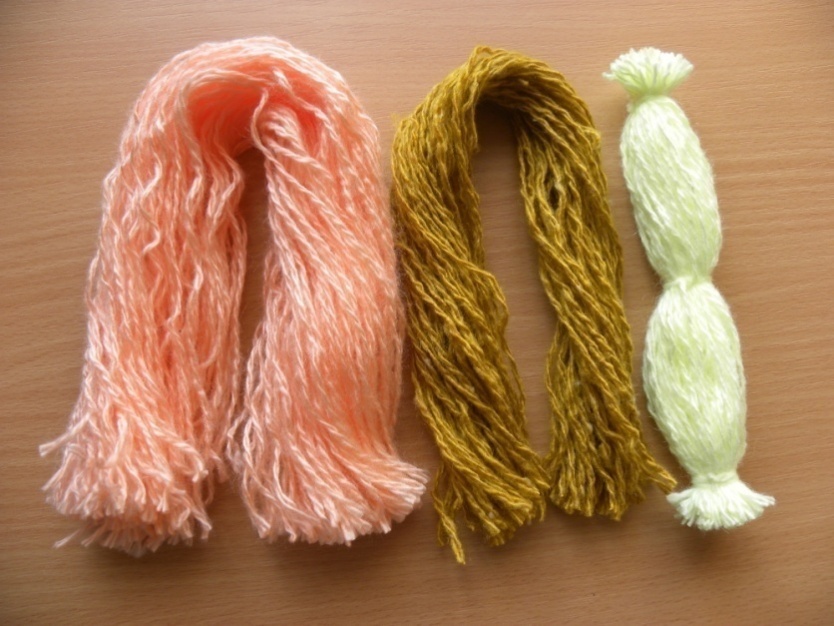 На этот же шаблон намотать коричневые нити для волос, разрезать с одной стороны и снять с шаблона. Так же подготовить нити для рук, перевязать их в трех местах.3.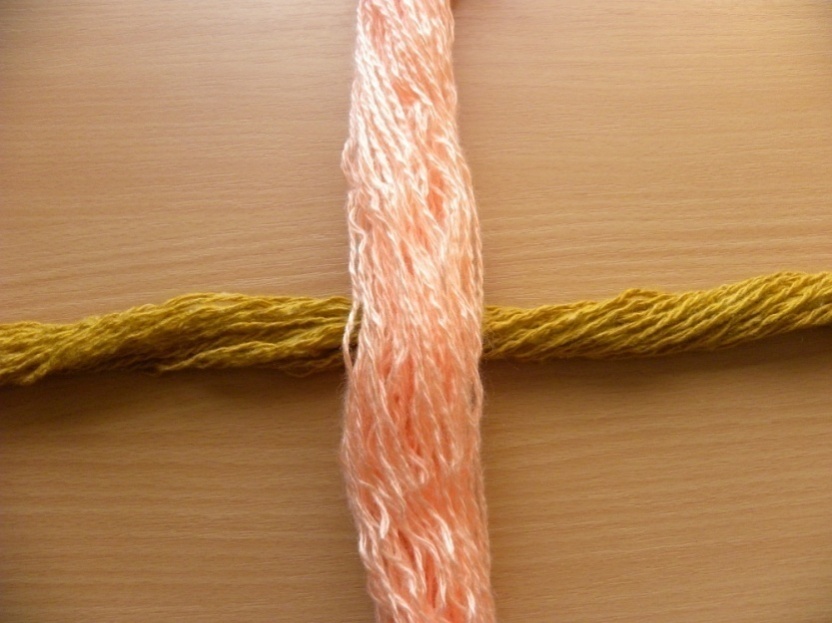 Первый пучок нитей и «волосы» расположить крестом.4.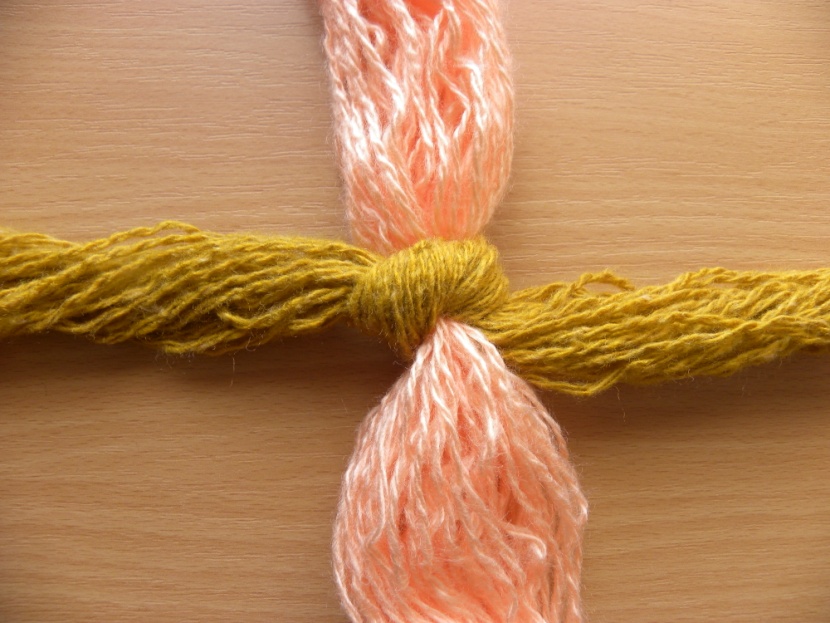 «Волосы»  завязать узлом.5.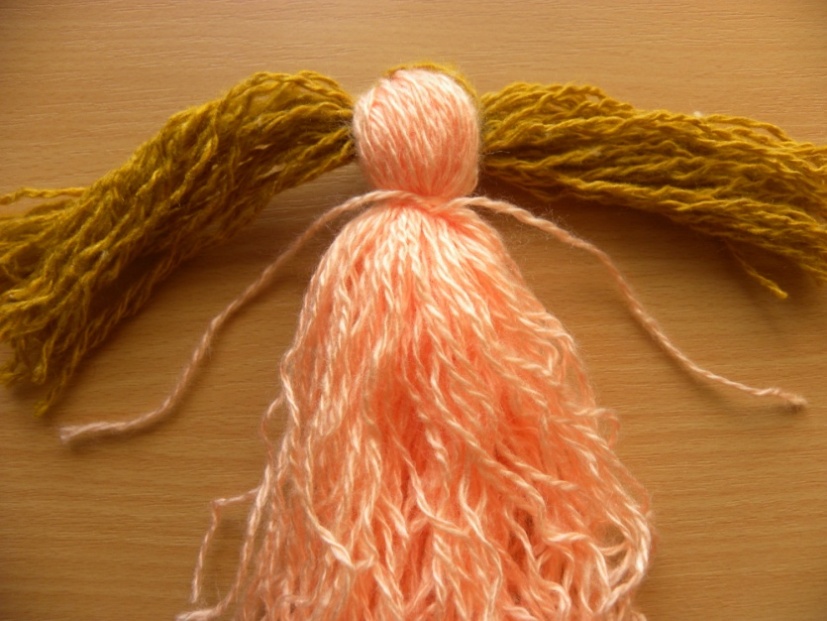 Сложить прядь розовых нитей пополам, чтобы узел из коричневых нитей оказался внутри. Обозначить шею куклы, перевязав ее нитью.6.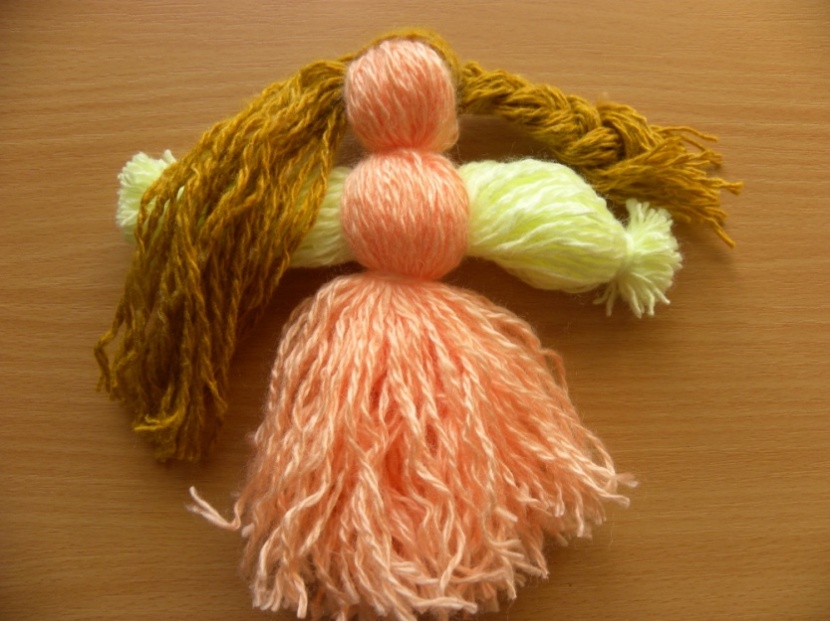 Пучок нитей туловища разделить пополам и вставить «руки». Перевязать «туловище» нитью под руками, обозначив талию. Заплести косички.7.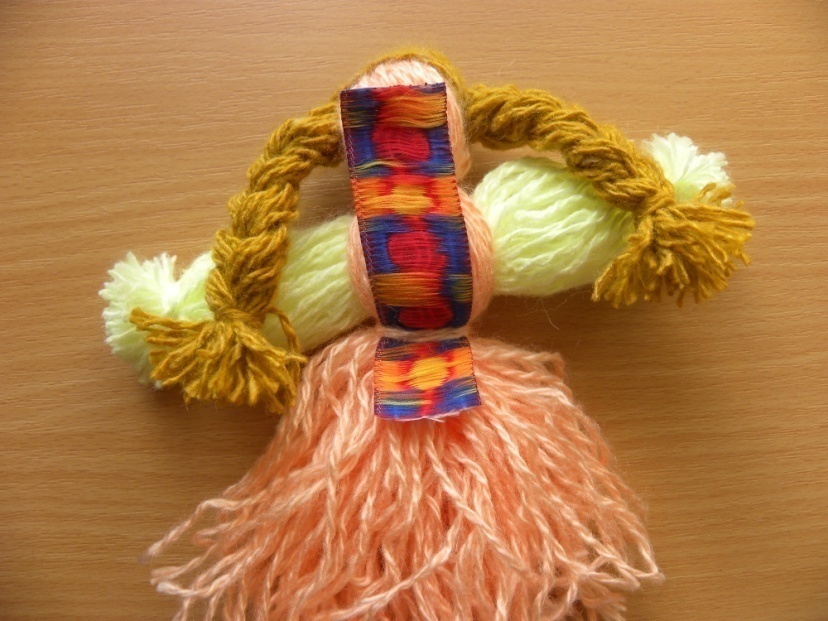 Для фартука приготовить полоску вышитой ленточки. Ткань положить на куклу изнаночной стороной кверху. В районе талии перехватить нитью.8.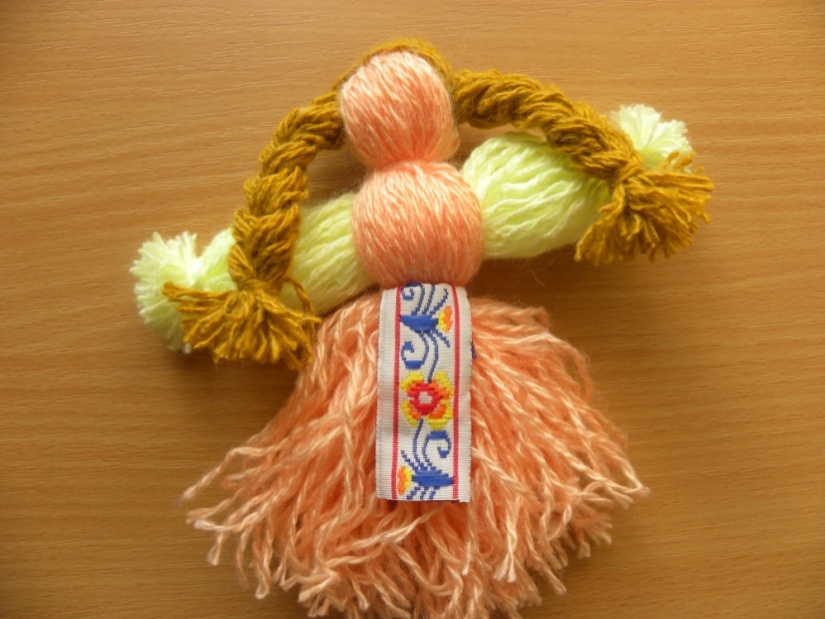 Затем фартук отвернуть и опустить.9.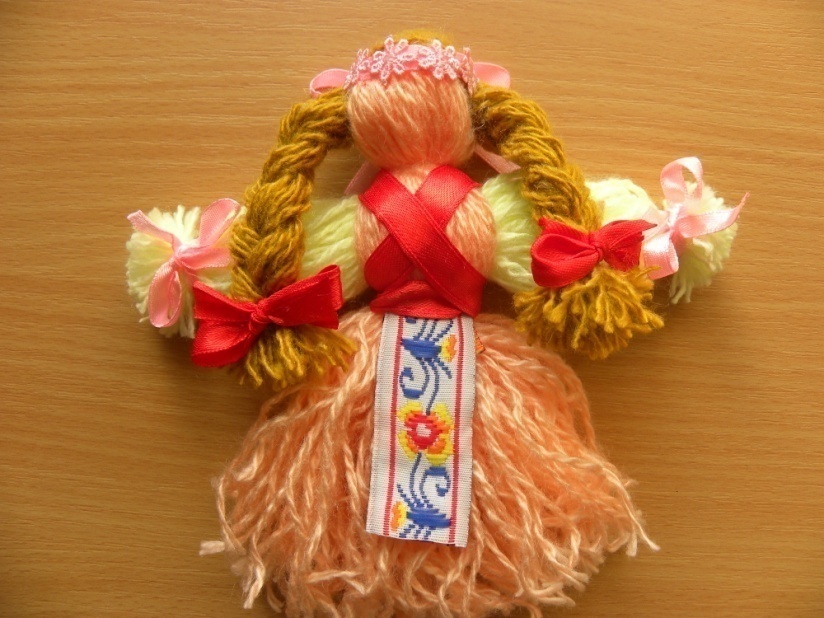 Повязать ленточку вокруг головы куклы. Косы украсить бантиками. Из красной ленточки сделать жилетку. Манжеты перевязать розовой ленточкой. Оберег готов.